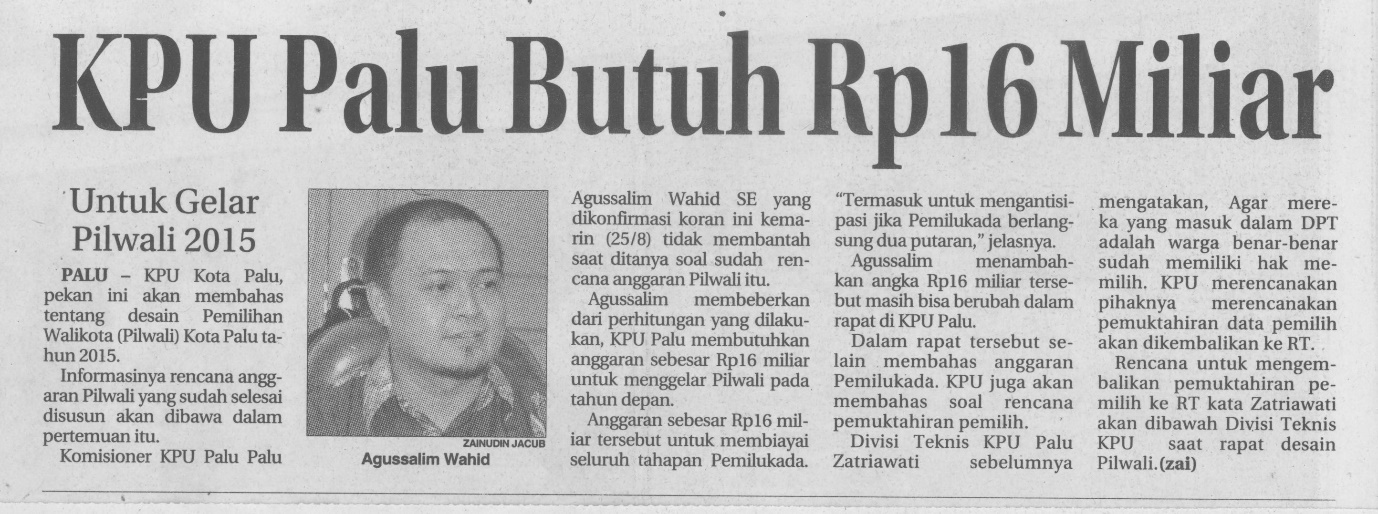 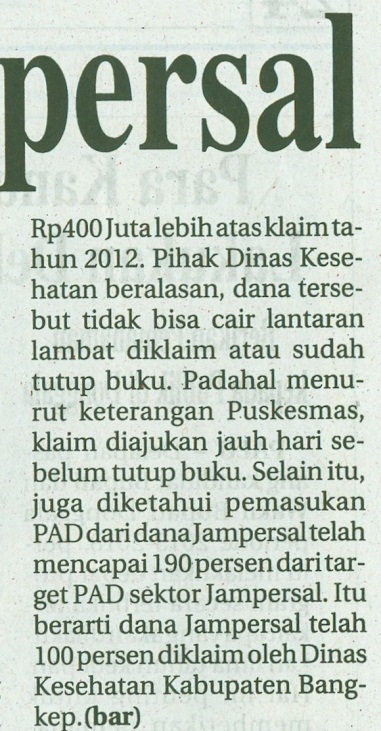 Harian    	:MercusuarKasubaudSulteng IHari, tanggal:Selasa, 26 Agustus 2014KasubaudSulteng IKeterangan:Halaman 8 Kolom 2-5 KasubaudSulteng IEntitas:Kota PaluKasubaudSulteng I